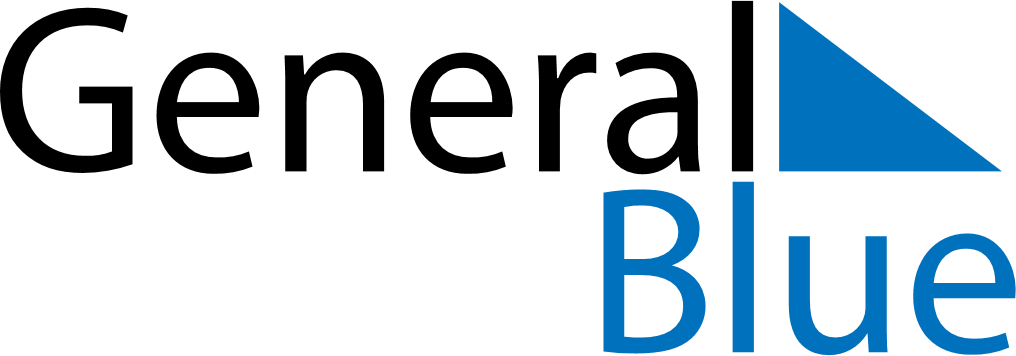 May 2026May 2026May 2026Isle of ManIsle of ManSundayMondayTuesdayWednesdayThursdayFridaySaturday123456789Early May bank holiday101112131415161718192021222324252627282930Spring bank holiday31